KẾ HOẠCHTỔ CHỨC "RUNG CHUÔNG VÀNG LẦN THỨ NHẤT”NĂM HỌC 2020-2021Thực hiện theo kế hoạch hoạt động của chuyên môn năm học 2020-2021; Thực hiện theo sự chỉ đạo của Chi bộ – BGH nhà trường, BCM lập kế hoạch tổ chức chuyên đề rung chuông vàng như sau: A. MỤC TIÊU HOẠT ĐỘNG            - Động viên khích lệ học sinh tích cực, chủ động và tự tin tham gia các hoạt động ngoại khóa, rèn luyện kỹ năng sống và học tập, kỹ năng hoạt động xã hội của học sinh, xây dựng “trường học thân thiện, học sinh tích cực”.            - Tạo sân chơi lành mạnh, bổ ích để đoàn viên, thanh niên, học sinh thể hiện khả năng hiểu biết, đồng thời tạo cơ hội giúp học sinh rèn luyện kỹ năng tư duy logic, kỹ năng xử lý tình huống. Phát huy tài năng, trí tuệ của tuổi trẻ học đường.            - Hoạt động ngoại khóa nhằm đa dạng hoá các hình thức giáo dục, tăng cường tính chủ động và hiệu quả tiếp thu kiến thức, góp phần giáo dục toàn diện cho học sinh.B. KẾ HOẠCH HOẠT ĐỘNGI. Thời gian – địa điểm – đối tượng tham dự:          1. Thời gian: Dự kiến từ 11/01/2021 – 14/01/2021          2. Địa điểm:  Tại sân trường trường THCS&THPT Tả Sìn Thàng          3. Đối tượng tham dự:          a. Người chơi:            - 140 HS thuộc các khối từ 6-12 có học lực và hạnh kiểm học kỳ 1, năm học 2020-2021 từ khá trở lên, được các thầy cô giáo viên chủ nhiệm và tập thể lớp chọn cử 10HS/lớp ( Hạn nộp danh sách trước 30/12/2020 )	- 14 GVCN của 14 lớpb. Khán giả: Cán bộ, giáo viên, CNV và HS toàn trường I. Nội dung chương trình:1. Nội dung thi:            - Các câu hỏi có nội dung tập trung vào kiến thức hiểu biết xã hội, ATGT, giáo dục kỹ năng sống, các kiến thức văn hóa, nghệ thuật và câu hỏi vui môn học. Thời gian để thí sinh vừa suy nghĩ và viết ra đáp án vào bảng là 30 giây. Khi có hiệu lệnh hết thời gian, thí sinh giơ đáp án.- Đáp án phải được viết rõ ràng, đúng chính tả, không viết tắt. Nếu câu hỏi bằng tiếng anh thì trả lời bằng tiếng Anh. Trong phần thi chính thức ( chưa hết 30 câu hỏi ) nếu trên sân chơi chỉ còn dưới 5 thí sinh các bạn sẽ được cứu trợ 1 lần từ Tổ cứu trợ.2. Luật chơi- Các thí sinh được ngồi vào một sàn thi đấu và dùng bảng con viết phấn.- Ban tổ chức chương trình sẽ lần lượt đưa ra 30 câu hỏi chính thức các thi sinh có 30 giây suy nghĩ và trả lời vào bảng. Nếu trả lời đúng thì được tiếp tục ngồi trên sàn thi đấu trả lời câu tiếp theo, nếu sai sẽ bị loại và tự rời khỏi sàn thi đấu. Khi rời sàn thi đấu phải ngồi theo thứ tự ra trước, ra sau để chờ trợ giúp của tổ cứu trợ . Thí sinh còn lại cuối cùng sẽ là người chơi xuất sắc nhất.- Trong chương trình, các thí sinh sẽ được hưởng quyền “Trợ giúp” từ tổ cứu trợ bằng một trò chơi. (Phần cứu trợ khi còn nhiều nhất 05 thí sinh trên sân). Số học sinh được quay trở lại sàn thi đấu phụ thuộc vào kết quả của trò chơi do đội cứu trợ tham gia.- Khi còn 01 thí sinh trên sàn đấu (sau khi đã sử dụng phần cứu trợ từ tổ cứu trợ ). Nếu thí sinh cảm thấy không trả lời được câu hỏi do chương trình đưa ra thì có thể giơ “Phao cứu trợ” (do chương trình chuẩn bị) để xin trợ giúp từ tổ cứu trợ . Nếu câu trả lời là đúng thì trò chơi tiếp tục. Tuy nhiên, sự trợ giúp này cũng chỉ được 1 lần duy nhất.- Trả lời đúng 30 câu hỏi của BTC thì thí sinh sẽ giành chiến thắng.- Trong trường hợp số thí sinh bị loại tất cả hoặc còn lại quá nhiều Ban tổ chức sẽ xử lý tình huống bằng cách sử dụng câu hỏi phụ.- Tình huống giả định:+ Giả định 1: Giả sử sau câu hỏi 28 tất cả thí sinh bị loại, BTC sử dụng câu hỏi phụ cứu trợ. Những thí sinh trả lời đúng tiếp tục tham gia thi câu hỏi 29.+ Giả định 2: Giả sử sau câu hỏi 30 số thí sinh còn lại nhiều hơn một, BTC sử dụng câu hỏi phụ phân loại để chọn 1 thí sinh cuối cùng rung chuông vàng.- Trong chương trình sau 15 câu hỏi sẽ có phần thi giành cho khán giả (Phần thưởng cho khán giả trao ngay sau khi khán giả trả lời đúng câu hỏi).- Xin lưu ý: Quá trình thi đấu thí sinh phải trật tự không trao đổi trên sàn thi đấu, sau khi viết đáp án câu trả lời xong phải úp bảng xuống. Nếu thí sinh nào phạm quy sẽ bị loại trực tiếp.- Trong trường hợp sau 3 câu hỏi phụ mà vẫn còn trên 1 thí sinh trên sân khấu thì các thí sinh sẽ cùng nhận được giải rung chuông vàng.- Trường hợp các thí sinh qua được câu 28 sẽ đạt giải theo quy định.3. Phần cứu trợ:- Khi đến phần cứu trợ, các thầy cô sẽ tham gia một trò chơi vận động nhỏ. Sau đó, đại diện sẽ bốc lá thăm để quyết định số thí sinh quay lại hiện trường ( Trên lá thăm có ghi mã số thí sinh tương ứng với số lượng thí sinh được quay lại sàn thi đấu ).- Khi chỉ còn lại 1 thí sinh duy nhất thì thí sinh đó sẽ có phao cứu trợ. Khi gặp câu hỏi cần giúp thì GVCN sẽ ném các máy bay giấy chứa các đáp án ra hiện trường. Thí sinh còn lại nhờ đó mà quyết định đáp án. Thí sinh chỉ được dùng quyền cứu trợ 1 lần duy nhất, vì vậy, thí sinh cần suy nghĩ kỹ lưỡng thời điểm mình muốn cứu trợ.4. Nguồn câu hỏi: - Bộ câu hỏi do BTC và tổ tư vấn sưu tầm.5. Khen thưởng:- Giải rung chuông vàng : - 01 Giải Nhất : 300.000đ ( Trả lời 30 câu )				  - 01 Giải Nhì: 200.000đ  ( Trả lời 29 câu )				  - 01 Giải Ba: 100.000đ ( Trả lời 28 câu )C. CÔNG TÁC TỔ CHỨC:1. Ban Tổ chức           - Trưởng ban: Thầy Trần Huy Hoàng – Bí thư chi bộ, Hiệu trưởng             - Phó trưởng ban :  Cô Hoàng Thị Dung - Phó hiệu trưởng  - Các đ/c sau là ủy viên :+ Đ/c Lò Văn Đoàn – GV Toán – TTCM+ Đ/c Cù Thị Ngà – GV Tiếng anh - TTCM+ Đ/c Lò Văn Nhiệm – TTVP+ Đ/c Hồ Văn Tuyến – BT Đoàn trường+ Đ/c Trần Hữu Thân – Chủ tịch Công đoàn2. Công tác chuẩn bị, phân công nhiệm vụ- Phụ trách và chỉ đạo chung : đ/c Trần Huy Hoàng          - Xây dựng kế hoạch, nội dung chương trình : đ/c Hoàng Thị Dung          - Dẫn chương trình: Đ/c Trần Mạnh Toàn và Mai Thị Kim Huệ	+ Nhiệm vụ: Chuẩn bị lời dẫn, diễn giải của các đáp án, nghiên cứu kỹ luật chơi, Thiết kế bộ câu hỏi gồm 30 câu ( Do BTC lựa chọn ) trên PowerPoint có chèn thời gian, nhạc kèm theo và đảm bảo tính bí mật của cuộc thi ( Hạn nộp cho Trưởng ban tổ chức duyệt trước ngày 08/01/2021 )	- Thiết kế Maket và đặt Maket cho chương trình: đ/c Hồ Văn Tuyến ( Hoàn thành trước ngày thi 2 ngày )          - Chuẩn bị bảng, phấn cho thí sinh thi đấu: đ/c Tòng Thị Điện, Nguyễn Văn Cửu ( 140 bảng, 5 hộp phấn, 140 cái giẻ nhỏ) (gợi ý mượn HS tiểu học)- Làm sân thi đấu cho các thí sinh : Chi đoàn 12A1,12A2 ( Đ/c Phương, Biên hướng dẫn)- Chuẩn bị dụng cụ phần thi cứu trợ ( Gấp 50 cái máy bay bằng giấy A4  ) : Đ/c Lò Văn Đoàn, Sùng A Lứ, Lò Thị Hương ( Hoàn thiện trước 10/01/2021 )- Ban cố vấn ( Thẩm định và bổ sung bộ câu hỏi của BTC ) : Thầy Trà, Thầy Thân, Thầy Cửu, Thầy Lứ, Thầy Huyên, Cô Ngà, Cô Điện  – mỗi thầy cô sẽ được Trưởng ban tổ chức phân công thẩm định hệ thống câu hỏi từng lĩnh vực khác nhau và được thông báo trước 02 ngày để hoàn thành.            - Tập hợp HS vào sân : 14 GVCN	  - Bắn Maket chương trình: Lò Nhiệm + Thào Chư            - Kê ghế đại biểu và trang trí sân khấu: Lớp 11A1+ Nhiệm vụ : Kê hệ thống bàn ghế cho đại biểu theo sơ đồ của BTC hoàn thành trước 14h00 của ngày tổ chức thi.- Lắp đặt và dọn phông bạt: Lớp 11A2:+ Nhiệm vụ :căng phông sân khấu, treo biển chương trình hoàn thành trước 14h00 ngày thi đấu, sau khi kết thúc chương trình dọn dẹp trả về chỗ cũ ( Đ/c Nguyễn Toàn hướng dẫn trực tiếp ).            - Tổ trọng tài : Đ/c Trà, Nguyễn Cửu, Đ/c Điện, Đ/c Lò Đoàn cùng MC;            - Đội cứu trợ : 14 đ/c GVCN            - Nhóm lắp đặt và quản lý âm thanh, ánh sáng : Đ/c Huyên, Khai.+ Nhiệm vụ : Lắp đặt âm thanh, ánh sáng xong trước 14h ngày tổ chức, chuẩn bị nhạc beat phần trao giải, phần cứu trợ, chạy âm thanh cho các phần thi.          	 - Quản lý thí sinh bị loại: đ/c Lứ, Lò Nhiệm, Thào Chư           - Chuẩn bị giải thưởng, tiếp nước cho đại biểu : đ/c Sua, HS nữ lớp 9A1( Gồm phần quà của Thí sinh và trò chơi khán giả).	Lưu ý: Để cuộc thi diễn ra thành công Ban tổ chức lưu ý một số nội dung sau:	1) BTC sẽ gửi ngân hàng câu hỏi gồm 100 câu cho học sinh tự tìm hiểu trước 05 ngày diễn ra cuộc thi.	2) GVCN chủ động hướng dẫn ôn tập cho học sinh lớp mình.	3) Chuẩn bị trang phục đúng theo yêu cầu của BTC. ( áo đồng phục nhà trường; mỗi lớp nộp 15 tờ giấy màu cùng loại – màu BTC sẽ quy định cụ thể sau – hạn nộp trước 10/1/2021 ).	4) Họp Ban tổ chức và MC chạy thử chương trình vào các ngày 6,7,8,11,12/1/2021 )	5) Giao cho 4 tập thể: 7A2,8A1,9A1 và 11A1 mỗi lớp chuẩn bị 1 tiết mục văn nghệ ( Hát, Múa, Nhảy )D. KINH PHÍ HOẠT ĐỘNG:           - Các lớp: tự túc kinh phí trang phục ( 100% áo đồng phục nhà trường và có mũ đội làm bằng xốp giấy màu 5mm; 15 tờ giấy màu cùng loại  – màu cụ thể sẽ được BTC quy định sau )   	- Nhà trường : Công tác tổ chức, giải thưởng, CSVC khác.            Trên đây là kế hoạch tổ chức cuộc thi "Rung chuông vàng lần thứ nhất" năm học 2020 - 2021 của trường THCS&THPT Tả Sìn Thàng. Trong quá trình thực hiện nếu có vướng mắc trao đổi trực tiếp với BGH để được thống nhất giải quyết./..SỞ GIÁO DỤC VÀ ĐÀO TẠOTRƯỜNG THCS&THPT TẢ SÌN THÀNG
Số:           /KH-THCS&THPTTSTCỘNG HOÀ XÃ HỘI CHỦ NGHĨA VIỆT NAMĐộc lập - Tự do - Hạnh phúc
Tủa Chùa, ngày 26 tháng 12 năm 2020Nơi nhận:- Phó Hiệu trưởng ( T/h);- GV toàn trường( T/h);- Trang web ( t/b);- Lưu VT.HIỆU TRƯỞNG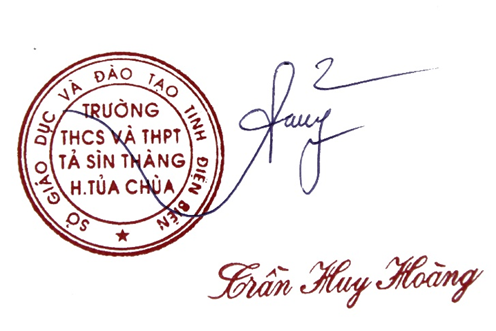 